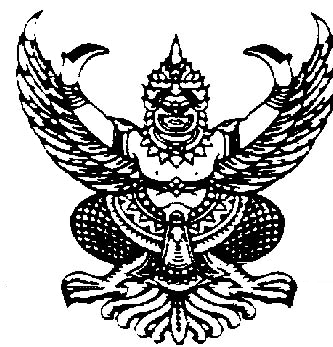 ประกาศองค์การบริหารส่วนตำบลมะเกลือเก่าโครงการปรับปรุงอาคารศูนย์พัฒนาคุณภาพชีวิตและส่งเสริมอาชีพผู้สูงอายุ บ้านวังรางน้อย ม. 9   จำนวน   1  โครงการ    อ ตำบลมะเกลือเก่า    อำเภอสูงเนิน   จังหวัดนครราชสีมา-------------------------------------------------	                ด้วยองค์การบริหารส่วนตำบลมะเกลือเก่า    มีความประสงค์สอบราคาจ้างเหมาปรับปรุงอาคารศูนย์พัฒนาคุณภาพชีวิตและส่งเสริมอาชีพผู้สูงอายุ บ้านวังรางน้อย ต.มะเกลือเก่า อ.สูงเนิน จ.นครราชสีมา จำนวน   1   โครงการ   ดังนี้		1. โครงการปรับปรุงอาคารศูนย์พัฒนาคุณภาพชีวิตและส่งเสริมอาชีพผู้สูงอายุ บ้านวังรางน้อย ตามแบบและรายละเอียด อบต.มะเกลือเก่ากำหนด   จำนวนเงิน  650,000  บาท	ผู้มีสิทธิเสนอราคาจะต้องมีคุณสมบัติดังนี้	1.เป็นนิติบุคคลหรือบุคคลธรรมดา ที่มีอาชีพรับจ้างทำงานที่สอบราคาดังกล่าว	2.ไม่เป็นผู้ที่ถูกแจ้งเวียนชื่อเป็นผู้ทิ้งงานของทางราชการ  รัฐวิสาหกิจ   หรือหน่วยการบริหารราชการส่วนท้องถิ่น ในขณะที่ยื่นซองสอบราคา	3.มีผลงานก่อสร้างประเภทเดียวกัน    ในวงเงินไม่น้อยกว่า  325,000   .-บาท    	4.ไม่เป็นผู้ได้รับเอกสิทธิ์หรือความคุ้มกันซึ่งอาจปฏิเสธไม่ยอมขึ้นศาลไทย เว้นแต่รัฐบาลของผู้เสนอราคาได้มีคำสั่งให้สละสิทธิ์และความคุ้มกันเช่นว่านั้น	5.ไม่เป็นสมาชิกสภาองค์การบริหารส่วนตำบล ผู้มีส่วนได้เสียไม่ว่าทางตรงหรือทางอ้อมในการประกาศสอบราคาในครั้งนี้           6.    บุคคลหรือนิติบุคคลที่จะเข้าเป็นคู่สัญญาต้องไม่อยู่ในฐานะเป็นผู้ไม่แสดงบัญชีรายรับ-รายจ่าย หรือแสดงบัญชีรายรับ รายจ่ายไม่ถูกต้องครบถ้วนในสาระสำคัญ           7.    บุคคลหรือนิติบุคคลที่จะเข้าเป็นคู่สัญญากับหน่วยงานของรัฐ ซึ่งได้ดำเนินการจัดซื้อจัดจ้างด้วยระบบอิเล็คทรอนิคส์ (e-Goverment Procument : e-Gp)           8.    คู่สัญญาต้องรับจ่ายเงินผ่านบัญชีเงินฝากกระแสรายวัน เว้นแต่การรับเงินแต่ละครั้งมีมูลค่าไม่เกินสามหมื่นบาทถ้วน คู่สัญญาอาจรับจ่ายเป็นเงินสดได้	  ขอซื้อ/ยื่นเอกสารสอบราคาได้ที่องค์การบริหารส่วนตำบลมะเกลือเก่า  ในวันที่  7  มีนาคม  2559  ถึงวันที่ 17 มีนาคม  2559   ตั้งแต่เวลา 08.30 น. ถึงเวลา 16.30 น.  ณ  งานพัสดุ กองคลัง  องค์การบริหารส่วนตำบลมะเกลือเก่า  และติดต่อขอซื้อ/ยื่นเอกสารสอบราคาในวันที่  18 มีนาคม 2559   เวลา  08.30  น. ถึงเวลา  16.30 น.   ณ  ศูนย์รวมข้อมูลข่าวสารการซื้อการจ้างระดับอำเภอ  ห้องท้องถิ่นอำเภอสูงเนิน  ชั้น 2  และกำหนดเปิดซองสอบราคาในวันที่   21 มีนาคม 2559  ตั้งแต่เวลา  10.00 น. เป็นต้นไปจนกว่าจะแล้วเสร็จผู้สนใจติดต่อซื้อเอกสารสอบราคาจ้างในราคาชุดละ 500.- บาท   ระหว่างวันที่  7 มีนาคม  2559  ถึงวันที่  17 มีนาคม 2559  ในเวลา 08.30 น. ถึง 16.30  น. ณ  งานพัสดุ กองคลัง องค์การบริหารส่วนตำบลมะเกลือเก่า และในวันที่  18 มีนาคม  2559  ในเวลา 08.30 น. ถึง 16.30 น. ณ  ศูนย์ข้อมูลข่าวสารการจัดซื้อจัดจ้างระดับอำเภอ อำเภอสูงเนิน (ห้องท้องถิ่นอำเภอ) ชั้น 2  หรือสอบถามรายละเอียดทางโทรศัพท์ หมายเลข  044--369928  ประกาศ    ณ    วันที่  7   เดือน  มีนาคม   พ.ศ.    2559                             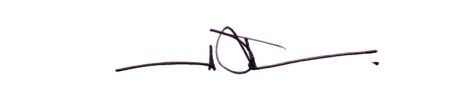                    (นายเอกชัย       พรหมพันธ์ใจ)                  นายกองค์การบริหารส่วนตำบลมะเกลือเก่า